12 конференция-эксперт Оноприенко В.И./ EXPERTS OF THE CONFERENCEhttp://gisap.eu/ru/node/1211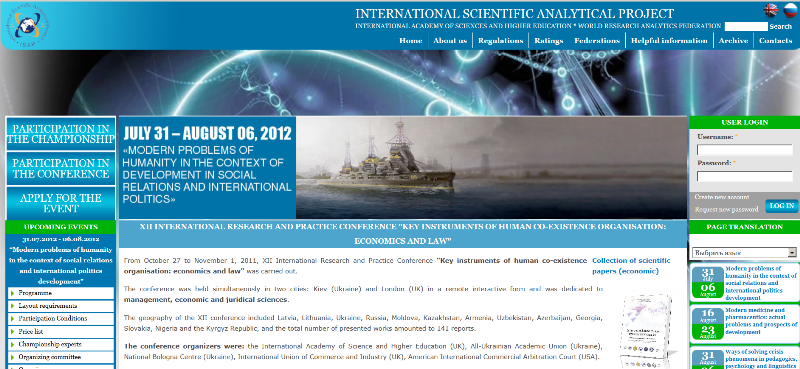 /-аннотацияМеждународная Академия Наук и Высшего Образования * Всемирная Федерация Научной Аналитикиinternational scientific analytical project
International Academy of Sciences and Higher Education * World Research Analytics FederationC 27-го октября по 1-е ноября 2011 года прошла XII Международная научно-практическая конференция «Ключевые инструменты организации человеческого общежития: экономика и право».Всеукраїнська академічна спілка спеціалістів професійної оцінки наукових досліджень і педагогічної діяльностіAll-Ukrainian Academic Union of specialists for professional assessment of scientific research and pedagogical activityВсеукраинский академический союз специалистов профессиональной оценки научных исследований и педагогической деятельности«КЛЮЧОВІ ІНСТРУМЕНТИ ОРГАНІЗАЦІЇ ЛЮДСЬКОГО СПІВІСНУВАННЯ: ЕКОНОМІКА ТА ПРАВО»Збірник матеріалів XII-ої Міжнародної науково-практичної конференції(Київ, Лондон, 27 жовтня – 1 листопада 2011 року)«KEY INSTRUMENTS OF HUMAN CO-EXISTENCE ORGANIZATION: ECONOMICS AND LAW»Materials digest of the XIIth International Scientific and Practical Conference(Kiev, London, October 27 – November 1, 2011)«КЛЮЧЕВЫЕ ИНСТУРМЕНТЫ ОРГАНИЗАЦИИ ЧЕЛОВЕЧЕСКОГО ОБЩЕЖИТИЯ: ЭКОНОМИКА И ПРАВО»Сборник материалов XII-ой Международной научно-практической конференции(Киев, Лондон, 27 октября – 1 ноября 2011 года)Конференція проходила в рамках регіональної попередньої програми проекту Міжнародної Академії Наук і Вищої Освіти (Лондон,Великобританія) ≪Чемпіонат Світу, континентальні, національні та регіональні першості з наукової аналітики≫The conference was carried out in the framework of a preliminary programme of the project ≪World Championship, continental, national andregional championships on scientific analytics≫ by International Academy of Sciences and Higher Education (London, UK)Конференция проходила в рамках региональной предварительной программы проекта Международной Академии Наук и ВысшегоОбразования (Лондон, Великобритания) ≪Чемпионат Мира, континентальные, национальные и региональные первенствапо научной аналитике≫OdessaInPressКонференція проходила в рамках регіональної попередньої програми проекту Міжнародної Академії Наук і Вищої Освіти (Лондон,Великобританія) ≪Чемпіонат Світу, континентальні, національні та регіональні першості з наукової аналітики≫The conference was carried out in the framework of a preliminary programme of the project ≪World Championship, continental, national andregional championships on scientific analytics≫ by International Academy of Sciences and Higher Education (London, UK)Конференция проходила в рамках региональной предварительной программы проекта Международной Академии Наук и ВысшегоОбразования (Лондон, Великобритания) ≪Чемпионат Мира, континентальные, национальные и региональные первенствапо научной аналитике≫OdessaInPress2011UDC 330.1(062)LBC 65.01я43К 524Chief editor – D-r of juridical sciences, professor, academician Pavlov V. V.EXPERTS OF THE CONFERENCEOnoprienko V. (Russia)Philosophy Doctor (PhD), Grand Philosophy Doctor (Grand PhD),Candidate of Economic Sciences, Doctor of Economics and Commerce, acorresponding member of the Academy of Economic Sciences, a correspondingmember of Peter's Academy of Sciences and Arts (PASA), anhonored worker of science and education, an owner of a silver Medal ofVernadsky, a member of the Encyclopedia "Russia scientists", professor.Workplace: Institute of Economics of the Russian Academy of Sciences,Leading specialist of the IE RAS Centre for Studies of Civil Society.Discoveries and inventions: Innovation invention "BioEnergoBank"Sphere of scientific interests: Theory and practice of civil society,intellectual ownership of an individual, the stimulation of intellectualactivity and creativity.Key instruments of human co-existence organization: economics and law»: materials digest of the XIIth InternationalK 524. Scientific and Practical Conference (Kiev, London, October 27 – November 1, 2011). Management and economicalsciences/ All-Ukrainian Academic Union of specialists for professional assessment of scientific research and pedagogicalactivity; Organizing Committee: B. Zhitnigor (chairman); Chief editor- Pavlov V. V. – Odessa: InPress, 2011. 246 p.)ISBN 978-966-2621-08-2In the digest original texts of scientific works by the participants of the twelfth International Scientific andPractical Conference «Key instruments of human co-existence organization: economics and law» are presented.UDC 330.1(062)LBC 65.01я43ISBN 978-966-2621-08-2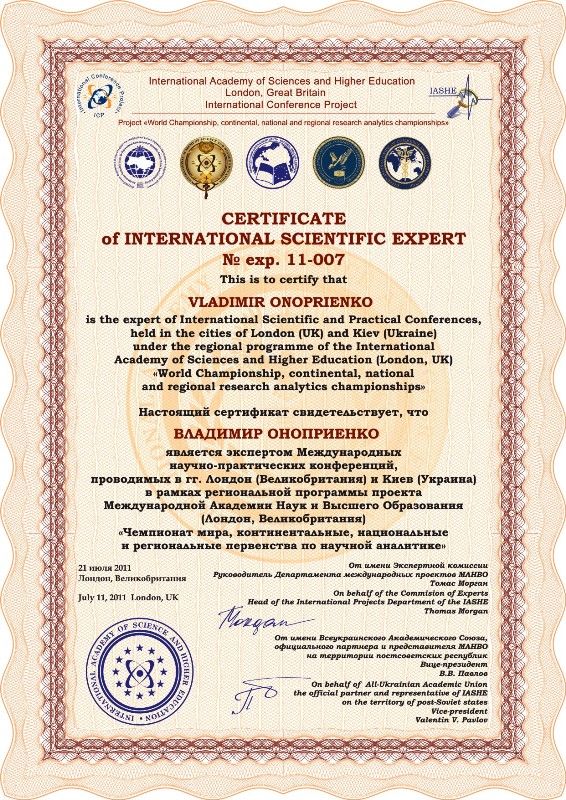 